                                                                                                     проектУКРАЇНАПОЧАЇВСЬКА  МІСЬКА  РАДАВИКОНАВЧИЙ КОМІТЕТР І Ш Е Н Н Явід     січня   2017  року                                                        №  Про зміну  адресного номера земельнійділянці, яка належить  гр. Тиванюку Ю.А.        З метою впорядкування нумерації об’єктів в м. Почаїв, створення умов володіння, користування та розпорядження цими об’єктами  їх власниками та користувачами, керуючись Законом України «Про місцеве самоврядування в Україні », керуючись Положенням про порядок присвоєння та зміни адресних номерів об’єктів нерухомості розташованих на території Почаївської міської ОТГ , затвердженого рішенням сесії Почаївської міської ради № 548 від 31.10.2016 року та  розглянувши   заяву гр. Тиванюка Юрія Аксентійовича, виконавчий комітет  міської ради                                                     В и р і ш и в:Змінити адресний номер земельної ділянки з цільовим призначенням для будівництва і обслуговування житлового будинку, господарських будівель і споруд (присадибна ділянка) за кадастровим номером 6123410500:02:001:3495, яка належить гр. Тиванюку Юрію Аксентійовичу з номера  «3» на номер «1»  по вул. Заньковецької  в   м. Почаїв.Кременецькому  РК БТІ   внести   зміни    в   адресне   господарство  по вул. Заньковецької   в м. Почаїв   у    відповідності до п.1    даного рішення.Лівар Н.М.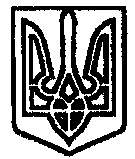 